Публичная страница «Подружись с природой» (https://vk.com/podruzhissprirodoy)АннотацияДля участия в конкурсе предоставляется публичная страница Говядовой Елены Викторовны, педагога дополнительного образования МБУДО «Дворец детского творчества» города Курска. Страница носит название развивающей программы «Подружись с природой», по которой Елена Викторовна многие годы проводит свои занятия. Задача, поставленная педагогом – компьютеризировать процесс обучения, адаптировать его к современным реалиям. Для создания Интернет-ресурса была выбрана площадка такой социальной сети, как ВКонтакте, что вызвано целью создания данного проекта. Главной целью публичной страницы является создание связи между педагогом его учениками и их родителями вне стен учебного заведения. В последнее время нет ни одного ребенка, который не был бы зарегистрирован ни в одной социальной сети. И как бы прискорбно это ни было признавать, в Интернете люди охотнее идут на контакт. Используя свою публичную страницу, педагог может легко и оперативно довести до своих учеников всю необходимую информацию об учебном процессе, а также заинтересовать новой интересными фактами из изучаемой ими области. Что приводит нас к еще одной цели данного Интернет-ресурса: популяризации науки среди детей и их родителей. Педагогу необходимо не только предоставить ученику всю необходимую информацию, но и показать, как интересно познавать неизведанные глубины окружающего нас мира, а также как полезны в жизни полученные при обучении навыки. Благодаря данному Интернет-ресурсу мы можем познакомиться с диковинными местами нашей планеты и редкими представителями флоры и фауны, акцентировать внимание подписчиков на экологических проблемах не только нашего региона, но страны и мира в целом, показать единство человека и природы, а также совершить путешествие из макро- в микромир, что недоступно нам в обычной жизни.С привлечением Интернет-ресурса эффективность освоения материала значительно возросла, так как ученик не только может посмотреть повторно заинтересовавший его ролик, но и познакомить родных с тем, чем он увлечен и каких результатов добились на занятии. Возможность стать единым целым в Интернет-проекте дополнительно повышает интерес и увлеченность в познании окружающего мира. 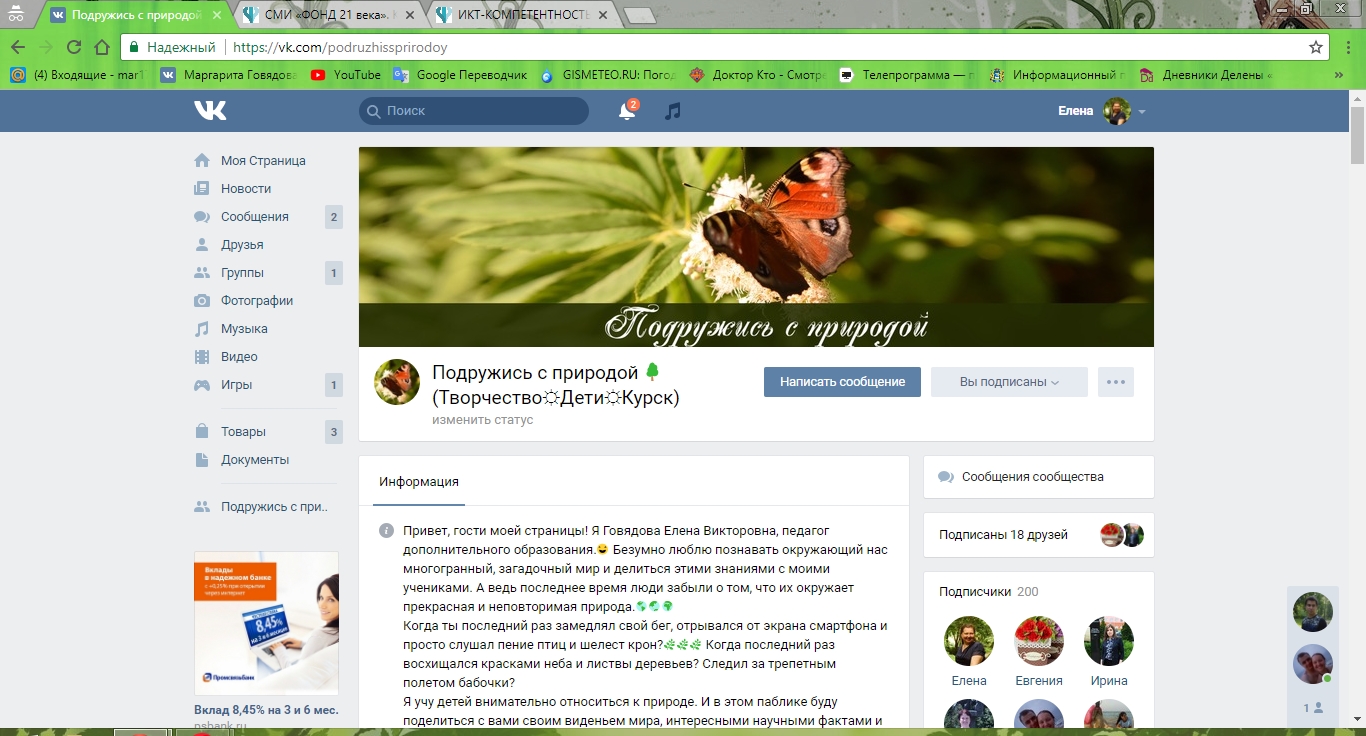 